[ATENÇÃO: Os textos em azul têm o objetivo de auxiliar o preenchimento do formulário, devendo ser excluídos ao final da elaboração do documento, inclusive este parágrafo. Lembre-se que muitas informações estão no Termo de Abertura. No Plano de Projetos estas informações deverão ser refinadas].[Inserir a imagem do cronograma das sprints. Caso não tenha ferramenta de gerenciamento de cronograma, preencher a tabela acima com os marcos e as respectivas datas. Existem várias ferramentas de gerenciamento de cronograma, como: GP-Web, OpenProj, GanttProject, MS-Project, etc.].[Inserir a imagem do cronograma de marcos. Caso não tenha ferramenta de gerenciamento de cronograma, preencher a tabela acima com os marcos e as respectivas datas. Existem várias ferramentas de gerenciamento de cronograma, como: GP-Web, OpenProj, GanttProject, MS-Project, etc.].[Este espaço deve ser usado para informar a estimativa de custo do projeto dado em UST.Exemplo:As estimativas de custo do projeto serão estimadas em UST por tipo de serviço, conforme tabela abaixo. Os valores foram calculados considerado o valor da UST em R$ XXX,XX.[Identificar as pessoas envolvidas no projeto que serão responsáveis por cada um dos papéis existentes no processo de desenvolvimento da empresa, bem como o seu contato].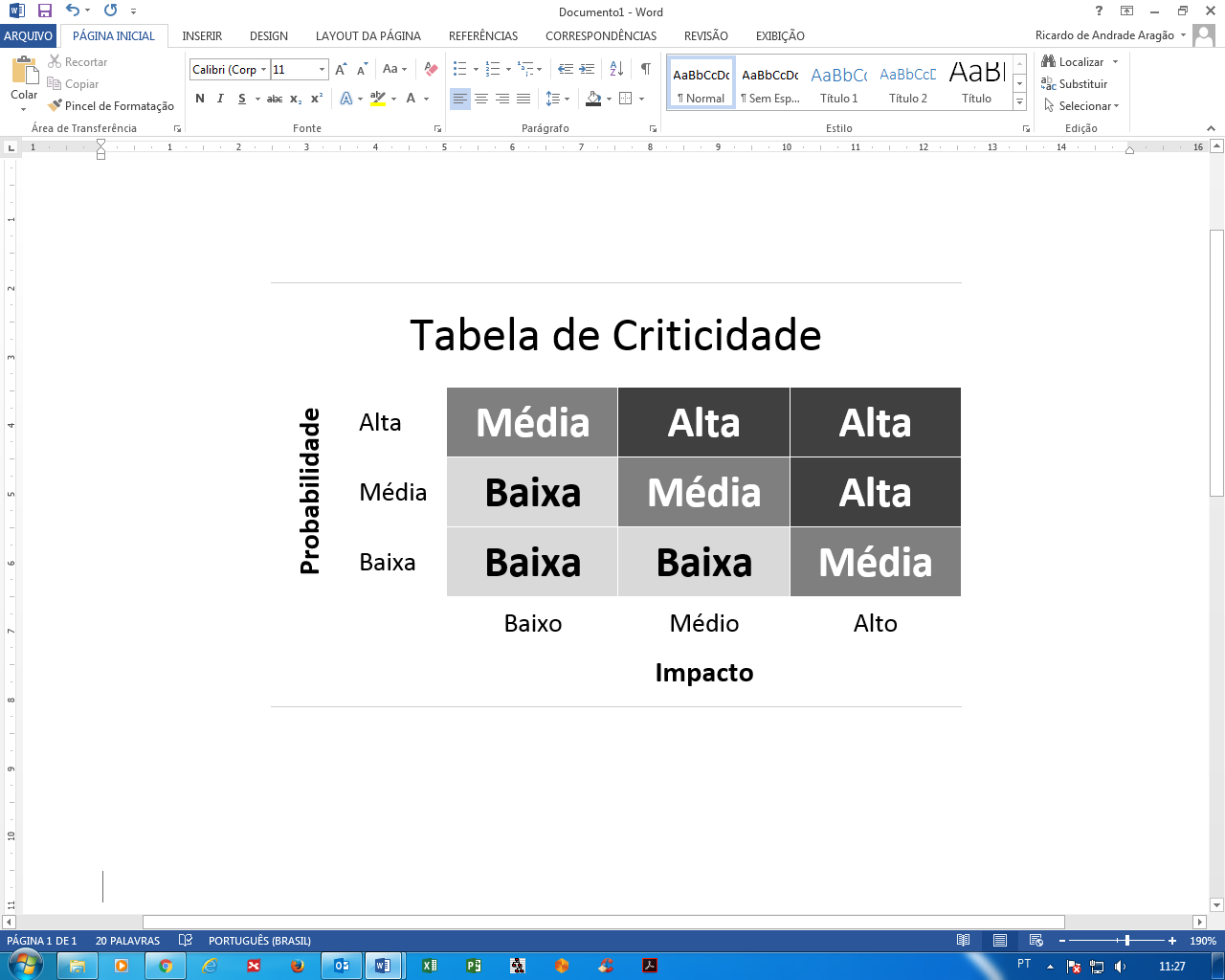 Project CharterProject CharterProject CharterProject CharterIdentificação do Projeto:Sigla do Projeto:Nome do Projeto:Histórico de revisõesHistórico de revisõesHistórico de revisõesHistórico de revisõesDataVersãoDescriçãoAutor[dd/mm/aaaa][x.x][Descrição do motivo da atualização].[Nome do autor]Objetivo[Este espaço deve ser usado para descrever os objetivos deste documento e o público ao qual ele se destina. Complete e/ou adapte o texto abaixo para fornecer essas informações.]Descrição Preliminar do Produto[Esta seção fornece uma visão de nível superior dos recursos, interfaces com outros aplicativos e configurações de sistemas do produto. Ela geralmente é constituída destas três subseções:Perspectiva do produtoFunções do produtoSuposições e dependênciasEsta seção analisa o produto em relação a outros produtos relacionados e ao ambiente do usuário. Se o produto for independente e totalmente auto-suficiente, exponha isso aqui. Se o produto for um componente de um sistema maior, esta subseção relatará como esses sistemas interagem e identificará as interfaces relevantes entre os sistemas.Nesta seção deve ficar explicito quais plataformas serão atendidas:AndroidIOSWindows PhoneResuma os principais benefícios e recursos que o produto fornecerá. Por exemplo, o roteamento e a elaboração de relatórios de status sem mencionar a quantidade de detalhes necessária a cada uma dessas funções.Organize as funções de modo que a lista possa ser compreendida pelo cliente ou por qualquer pessoa que esteja lendo o documento pela primeira vez. Uma lista em tópicos relacionando os recursos poderá ser suficiente.]Estratégia de Execução do Projeto[Descreva a estratégia de execução do projeto].Exemplo:A execução do projeto será feita considerando:Será desenvolvido um protótipo navegável para validação dos requisitos funcionais e a validação ocorrerá na reunião de apresentação. Após a validação do protótipo pela equipe gestora, a equipe do projeto irá realizar o planejamento do projeto e apresentar para validação de todos os envolvidos.Após a aprovação do planejamento do projeto, a equipe irá desenvolver as funcionalidades do aplicativo e disponibilizar em três entregas, conforme item abaixo;Após cada entrega, a equipe gestora do projeto deverá realizar o processo de homologação das funcionalidades entregues. Durante esse período, a equipe do projeto estará executando as atividades da próxima entrega.As entregas serão feitas do app para android e IOS, sendo a versão WP ficando para o dia XXX.A release Beta 1 será entregue contemplando a funcionalidade de autenticação de usuário e navegação das telas internas. A Beta 2 contemplando todas as funcionalidades do aplicativo. SprintsSprintsSprintsEntregaData PrevistaFuncionalidades#101/02/2015Autenticação de usuário;Recuperar senha;Alterar senha;Navegação das telas internas.Entregas e CompromissosEntregas e CompromissosEntregas e CompromissosEntregas e Compromissos#DataResponsabilidade - ContratadaResponsabilidade – Área Gestora101/01/2015Envio de texto modelo 202/01/2015Validar Texto modelo305/01/2015Apresentação release parcial410/05/2015Validar release parcialPremissas[Listar os aspectos incertos presumidos como verdadeiros para o planejamento do projeto].Restrições[Listar os fatos que não podem ser alterados e que limitam as opções da equipe do projeto. Registrar tudo o que limita as ações/atividades a serem empreendidas/desenvolvidas no projeto, ou seja, tudo o que delimita o universo quanto a: recursos, prazos de execução, políticas, diretrizes etc. As restrições podem determinar, por exemplo, as ferramentas e formas de se executar uma tarefa. Restrição é tudo aquilo que delimita diretamente o desenvolvimento do projeto, devendo ser considerado na sua execução].Estimativas e CustosEstimativas e CustosEstimativas e CustosTipo de ServiçoEstimativa (UST)Valor (R$)Interface Entre ProjetosInterface Entre ProjetosInterfaceProjeto[Informar à relação que o projeto tem com outros projetos do DA-TASUS. Exemplos: produtos e serviços que demanda de ou oferece para outro projeto, compartilhamento de recursos, trabalho conjunto etc.][Informar o projeto relacionado à demanda].Equipe do ProjetoEquipe do ProjetoEquipe do ProjetoEquipe do ProjetoEquipe do ProjetoEquipe do ProjetoNomeÓrgão / EmpresaCargo / FunçãoTelefoneE-mailPapel e ResponsabilidadePlano de RiscoPlano de RiscoPlano de RiscoPlano de RiscoPlano de RiscoPlano de RiscoPlano de RiscoRiscosProbabilidadeImpactoCriticidadeEstratégia e Ação de RespostaResponsávelData de Conclusão[Descrever o risco identificado][Informar a probabilidade de ocorrência do risco: alta, média ou baixa][Informar o impacto do risco no projeto caso ele ocorra: alto, médio ou baixo][Informar a criticidade (probabilidade x impacto) do risco para o projeto: alta, média ou baixa][Relacionar a estratégia (mitigar; evitar; transferir ou aceitar) entre colchetes e descrever a ação proposta para abordar o risco][Listar o responsável pela ação proposta][Informar um prazo para concluir a ação de resposta]Aprovação Aprovação Fiscal TécnicoÁrea de Negócio[Nome do Fiscal Técnico][Nome do gestor][Cargo / Função][Cargo / Função][Nome da Área][Nome da Área]Data: ______/______/______Data: ______/______/______Gerente do ProjetoCGPP[Nome do Gerente do Projeto][Nome do representante da CGPP][Cargo / Função][Cargo / Função][Nome da Área]CGPP/CGPP/DATASUS/SEData: ______/______/______Data: ______/______/______